Publicado en Valladolid el 22/03/2023 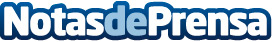 Valladolid albergará la quinta parada de Venture on the Road de BStartup (Banco Sabadell), SeedRocket y Wayra (Telefónica)Venture On The Road sigue su recorrido por la geografía española en su sexta edición para buscar las mejores startups en fases iniciales. El evento itinerante está organizado por BStartup de Banco Sabadell, SeedRocket y Wayra, la iniciativa de innovación abierta de Telefónica, a los que se suma como colaborador Google for StartupsDatos de contacto:José Manzaneque639083415Nota de prensa publicada en: https://www.notasdeprensa.es/valladolid-albergara-la-quinta-parada-de Categorias: Castilla y León Emprendedores Innovación Tecnológica http://www.notasdeprensa.es